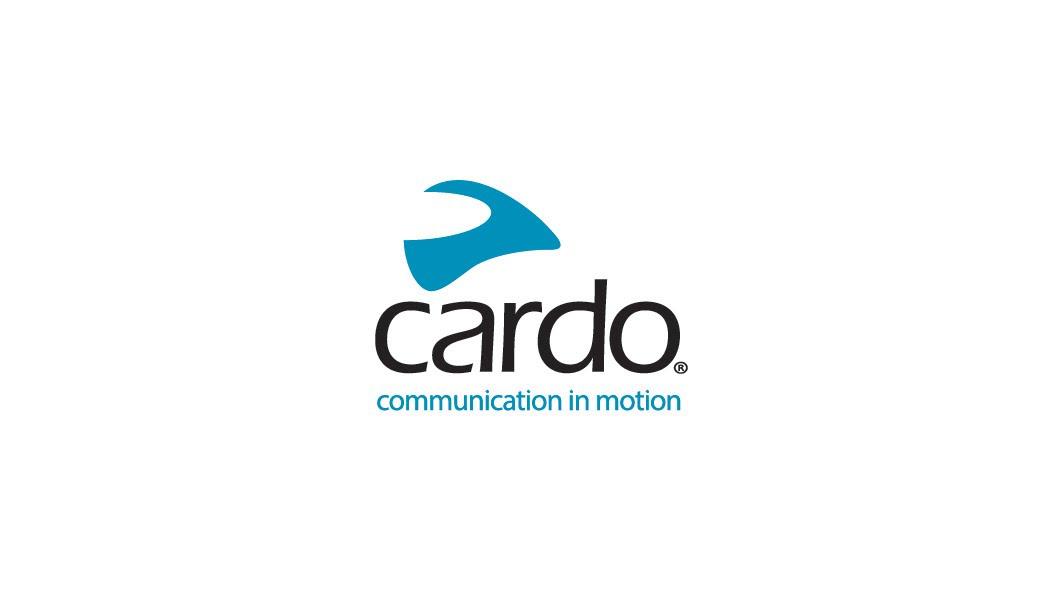 Save the date - Mercredi 8 mars à 15h CET - Cardo Systems LIVE lancement de produit !Dans une semaine seulement, Cardo Systems, leader mondial des systèmes de communication pour les motards, lancera un nouveau produit innovant dans sa gamme PACKTALK.Ne manquez pas de vous rendre sur la chaîne YouTube ou la page Facebook de Cardo Systems pour assister en direct au lancement du produit le mercredi 8 mars à 15 heures précises, heure d'Europe centrale (CET).À propos de CardoCardo Systems fournit des dispositifs de communication de pointe pour les groupes en mouvement. Ils connectent les motards, les amateurs de plein air et les chercheurs d'aventure à leur téléphone, à leur musique ainsi que les uns aux autres. Cardo Systems a lancé la première oreillette intercom sans fil Bluetooth pour moto en 2004. Cardo Systems est à l'origine de la plupart des innovations du secteur depuis lors, avec notamment l'introduction du premier interphone à maillage, du premier système audio haut de gamme de JBL et du premier appareil à commande vocale, pour n'en citer que quelques-uns. Les produits  Cardo Systems sont vendus dans plus de 100 pays et sont les premiers dispositifs de communication au monde pour les groupes en mouvement.Notes aux rédacteurs : Un dossier de presse complet sera publié le mercredi 8 mars à 15 heures CET, immédiatement après le lancement en direct.Pour plus d'informations, des images haute résolution ou pour demander une unité d'évaluation de l'un des modèles de la gamme Cardo Systems, veuillez contacter sophieayme@s-stories.com